Výkonný výbor okresního fotbalového svazu České Budějovice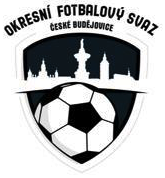 Nám. Přemysla Otakara II. č. 33  PSČ 370 21Tel. :  723 505 600,  e-mail  ofs.cb@seznam.cz________________________________________________________________________________Zápis ze schůze STK č. 10 ze dne 13.10.2021        Přítomni    :   Franěk, Šmejkal, Ferebauer, Šafránek, Chalupa, Čečka        Omluven   :   Koláček1.)    STK provedla kontrolu zápisů z mistrovských utkání 9. kola OP mužů a III..třídy,          7. kola IV. třídy mužů a všech soutěží mládeže.        STK schvaluje všechna odehraná utkání.      2.)   STK odsouhlasila všechny dohody o změně termínů nebo začátků utkání.      3.)   STK projednala nesehrané utkání 9. kola OP mužů Zliv – Nové Hrady,              kdy hosté utkání předem odvolali z důvodu malého počtu hráčů.             STK navrhuje disciplinární komisi dle RMS článek 17 písmeno c) utkání              kontumovat  3:0 a přidělit 3 body ve prospěch družstva Zliv,             dále navrhuje udělit oddílu Nové Hrady pokutu ve výši 1.500,- Kč.             Oddíl Nové Hrady je povinen dle RMS článek 14 odst. 1b) proplatit domácímu             oddílu náhradu cestovného ve výši 30 Kč/km = 50x2 = 100 km x 30 Kč = 3.000,- Kč             na základě vystavené faktury oddílem Zliv se splatností 14 dnů.      4.)   STK projednala utkání 7. kola IV. třídy mužů Bavorovice – Dobrá Voda B.              Hosté nastoupili v počtu 8 hráčů, o poločasu nahlásil vedoucího hostů rozhodčímu              zranění dvou hráčů. Rozhodčí v souladu s RMS článek 7 odst. 1) utkání ukončil,              neb počet hráčů nutných pro zahájení utkání a tím i druhého poločasu              klesl pod sedm hráčů.             STK navrhuje disciplinární komisi dle RMS článek 17 písmeno c) utkání             kontumovat  a ponechat výsledek poločasu a tím i utkání 9:0,             pokutu navrhuje neudělovat z důvodu nezaviněného a pro zranění hráčů             ukončeného utkání.      5.)   STK projednala utkání 8. kola OP mladší žáci skupina B Včelná – Kamenný Újezd,              kdy za hosty nastoupil hráč Tomáš Míka ID 10100239 registrovaný v Dynamu ČB.              STK bere na vědomí vyjádření vedoucího družstva Kamenný Újezd              Milana Svobodného.             STK navrhuje disciplinární komisi dle RMS článek 17 písmeno l) utkání             kontumovat 3:0 a přidělit 3 body ve prospěch družstva Včelná,             dále navrhuje udělit oddílu Kamenný Újezd pokutu ve výši 300,- Kč.      6.)   STK upozorňuje na možnost předehrání listopadových mládežnických utkání             ještě v měsíci říjnu a to z důvodu možných nepříznivých povětrnostních             podmínek v měsíci listopadu. Volný je i náhradní termín dle termínové listiny             na státní svátek ve čtvrtek dne 28. října 2021.             Podmínkou sehrání utkání je vždy dohoda obou oddílů.7.)   STK uděluje dle RMS článek 17 písmeno i) pokutu ve výši po 50,- Kč za hrubé závady       v zápisech (nepotvrzení základní části zápisu) 7.a 8 kola OS mladší žáci         těmto oddílům :         Ledenice, Horní Stropnice, Nové Hrady, Suchdol, Dobrá Voda, Loko ČB Zapsal     :   Miroslav ŠmejkalSchválil    :   Karel Franěk 